TCSS 462/562: (Software Engineering for) 				 School of Engineering and TechnologyCloud Computing			     		     		      University of Washington – TacomaFall 2023	 Tutorial 7 – Docker TutorialDisclaimer: Subject to updates as corrections are foundVersion 0.101Tutorial should be completed using Ubuntu 22.04.  Ubuntu 20.04 is not supported.The purpose of tutorial #7 is to provide an introduction to Docker, cgroups, and resource isolation with containers. This tutorial should be completed using a c5.large Ubuntu 22.04 spot instance on Amazon EC2.  This virtual machine has 2 vCPU cores and 4 GB of memory.   Refer to tutorial 3 for more information regarding creating an Amazon EC2 c5.large. Please terminate the instance once the tutorial is completed.TO SUBMIT THIS TUTORIAL: Answer the questions as best as possible based on the observations of performing the tests/activities as described.  Submit answers as a PDF file in Canvas.  Use Google Docs, or Microsoft Word to create a PDF file.Task 1 – Working with Docker, creating a Dockerfile To start, log into your Ubuntu 22.04 machine. EC2 instances should be created as spot instances. If wanting to “pause” the instance, a persistent spot request can be used. Install Docker on Ubuntu 22.04  
The Instructions below are useful for installing Docker beyond the scope of this tutorial.Highlight the commands, and copy-and-paste to the VM. USE THE MS WORD DOCUMENT not the PDF file to copy and paste the commands belowWhen copying from the PDF file, occasionally certain characters are not interpreted correctly resulting in errors.  If you are a Mac user and experience errors below, switch to using a c5.large spot instance for tutorial 7. Use of c5.large is required for consistency with tutorial 7. Virtual Box VMs and MACs should not be used.sudo apt updatesudo apt install apt-transport-https ca-certificates curl software-properties-commoncurl -fsSL https://download.docker.com/linux/ubuntu/gpg | sudo gpg --dearmor -o /usr/share/keyrings/docker-archive-keyring.gpgecho "deb [arch=$(dpkg --print-architecture) signed-by=/usr/share/keyrings/docker-archive-keyring.gpg] https://download.docker.com/linux/ubuntu $(lsb_release -cs) stable" | sudo tee /etc/apt/sources.list.d/docker.list > /dev/null# refresh sourcessudo apt updateapt-cache policy docker-ce# install packagessudo apt install docker-ce#verify that docker is runningsudo systemctl status dockerThe “Docker Application Container Engine” should show as running.Create a docker image for testingThe “Docker Hub” is a public repository of docker images.  Many public images are provided which include installations of many different software packages.  The “sudo docker search” command enables searching the repository to look for images.For example, you can search for old Ubuntu 20.04 images (2020), and then newer current images using:sudo docker search ubuntu20sudo docker search ubuntuTrusted images will be marked as OFFICIAL.  Be careful with other images. Searches can target official images:sudo docker search -f=is-official=true rock Let’s start by downloading the official “ubuntu” docker container image:sudo docker pull ubuntuVerify that the image was downloaded by viewing local images:sudo docker images -aNext, make a local directory to store files which describe a new docker image.mkdir docker_testcd docker_testUsing a text editor such as vi, vim, pico, or nano, edit the file “Dockerfile” to describe a new Docker image based on ubuntu:nano DockerfileNext, create a script called “entrypoint_test.sh” under your docker_test directory as follows:You’ll need to change permissions on this file.Give the owner execute permission:chmod u+x entrypoint_test.shNext, build the docker container:sudo docker build -t stressng .Check that the docker image was build locally:sudo docker imagesNext launch the container as follows:sudo docker run -d --rm stressngCheck that the container is up.  Make a note of the ‘CONTAINER ID’, the left-most column.sudo docker ps -aNext, run the bash shell interactively as a second process inside this container:Find the container-id from the docker ps command.sudo docker exec -it <container-ID> bashNext, open a second ssh terminal to your c5.large ec2 instance with Docker.  In the second terminal, navigate to the directory as follows:cd /sys/fs/cgroupPlease note, the next section of Tutorial 7 has been updated for Ubuntu 22.04.  As of the release of Docker Engine 20.10 in December 2020 which is included in Ubuntu 22.04 LTS but not Ubuntu 20.04 LTS, the location for all of the files below has changed.From the ‘sudo docker ps -a’ command copy the short version of the ‘CONTAINER ID’ (right-click copy).Now search for this directory as follows:find . | grep <replace with your CONTAINER ID> Docker metrics have been moved to /sys/fs/cgroup/system.slice/docker-<FULL CONTAINER ID>.scope/Go into this directory with ‘cd’:cd system.slice/docker-<FULL CONTAINER ID>.scope/This directory will contain CPU metrics only for this container.  Watch the “cpu.stat” file:watch -n .5 cat cpu.statThe cpu utilization is shown in microseconds (10^-6).Move the decimal 6 places to the left to convert to CPU seconds.The cpu.stat file reports three CPU metrics:usage_usec		The total cgroup CPU utilization in microseconds (10^-6)user_usec		The cgroup user mode CPU utilization in microseconds (10^-6)system_usec		The cgroup system (kernel) mode CPU utilization in microseconds (10^-6)Task 2 – Using Cgroups to monitor resource utilizationPrint out the initial CPU utilization value (or refer to the value in the “watch” terminal):
[>>In the Host window: the second terminal window with an ssh session to the ec2 instance]cat cpu.statNext, run the stress-ng command:[>>In the Docker container window: the window where you ran “sudo docker exec -it <container-id> bash”]stress-ng --cpu 2 --cpu-method fft --cpu-ops 5000Next, print out the updated current CPU utilization value:
[>>In the Host window]cat cpu.statThe output of stress-ng reports the runtime in seconds.This is considered “wall clock time”.Contemplate for a moment why either stress-ng wall-clock-time or container cgroup CPU-time is greater.
Before proceeding, try repeating the test, and explore various system metrics that are available under the /sys/fs/cgroup/system.slice/docker-<FULL CONTAINER ID>.scope/ directory.  You may also explore running different stress-ng tests.For help in stress-ng, see:http://manpages.ubuntu.com/manpages/artful/man1/stress-ng.1.html https://wiki.ubuntu.com/Kernel/Reference/stress-ng https://www.cyberciti.biz/faq/stress-test-linux-unix-server-with-stress-ng/ Task 3 – Persisting Docker Images to “Docker Hub” image repositoryDocker images are stored in “Docker Hub”.  Docker Hub can be compared to “GitHub”.  Where “GitHub” provides a repository for tracking changes to source code for one project, “DockerHub” provides a repository for tracking changes to a Docker container image.  Just like GitHub, with DockerHub there are public and private repositories.  DockerHub repositories are used to collect versions of a single image.  These version can be tagged with names for quick retrieval.  Free DockerHub accounts are limited to only one private repository of images, but they can have unlimited public repositories.  So if wanting to maintain more the one private Docker image, it is necessary to upgrade beyond the basic DockerHub account.  To get started, you’ll need to create an account on DockerHub.Using a web browser, navigate to:https://hub.docker.com/ Next, create an account by completing the form: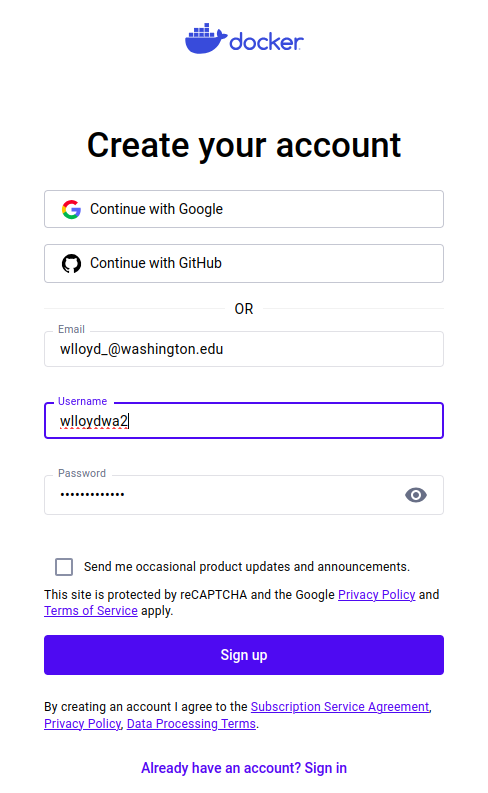 Please note your account information (Docker ID, email, password) for future use.Once creating an account, log in, and select the “Personal” Docker Hub plan: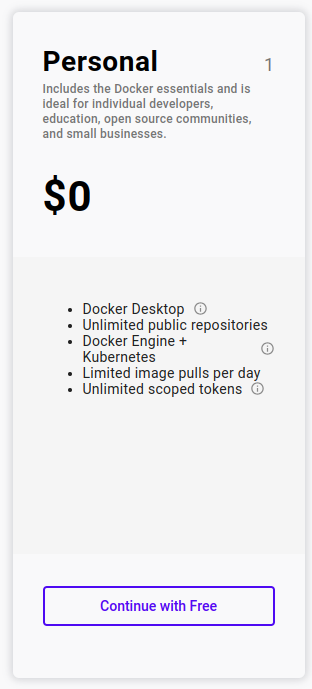 Next follow the instructions to verify your email address.Once verifying, you will see the Docker Hub web management console.Next using the GUI, create a new repository:Click on the “Create Repository” button: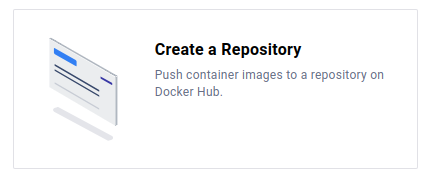 Give the repository a name.Enter Name: tcss462-562_f23	Choose to make the repository public or private.
Note: the free DockerHub account is limited to 1 private repository.Then press the [CREATE] button.Now, log into your DockerHub account from the command line:sudo docker login -u <USERNAME>Inspect your IMAGE ID for your stressng Docker imagesudo docker images -aUsing the IMAGE ID, tag this image for adding into your DockerHub repositorysudo docker tag <IMAGE ID> <Docker Hub USERNAME>/tcss462-562_f23:latestNow commit the image to your repository:sudo docker push <Docker Hub USERNAME>/tcss462-562_f23Now manually delete both the stressng image and the tagged image that you just committed to the DockerHub repository.To remove the images, you’ll need to make sure the container has exited.To kill the container, find it’s ID using: sudo docker ps -aThen kill the container using: sudo docker kill <container-id>Now remove all traces of the stressng image from your systemsudo docker rmi stressngsudo docker rmi <Docker Hub USERNAME>/tcss462-562_f23Remove cached images:sudo docker image prune -a -f Remove the docker build cache:sudo docker buildx prune -fNow using the DockerHub search command, look for the tcss462-562_f23 repositorysudo docker search tcss462-562_f23You may see other students repositories here if they create public repositories.Go ahead and PULL your pushed docker image, put preface the command with the Linux “time” command to record how long it takes.time sudo docker pull <Docker Hub USERNAME>/tcss462-562_f23Now, purge this image:sudo docker rmi <Docker Hub USERNAME>/tcss462-562_f23Remove cached images:sudo docker image prune -a -f 
Remove the docker build cache:sudo docker buildx prune -fNext, rebuild your stressng container, but time how long it takes:time sudo docker build -t stressng .		Task 4 – Using Docker to constrain resource allocationNext, restart the Docker container:sudo docker run -d --rm stressngFind the CONTAINER ID:sudo docker ps -aRun a BASH shell in the container:sudo docker exec -it <CONTAINER ID> bashNow, using a second SSH session to the ec2 instance, assign the cpu-shares of the docker container.
Recall the container-id from above.[>>In the Host window: the second terminal window with an ssh session to the ec2 instance]sudo docker update --cpu-shares="128" <container-id>[>>In the Docker container window: the window where you ran “sudo docker exec -it <container-id> bash”]Repeat the stress test in the active BASH shell running in the Docker container (first SSH session):stress-ng --cpu 2 --cpu-method fft --cpu-ops 5000For question 4, based on the documentation, describe what we are seeing with respect to the runtime of stressng after assigning cpu-shares:https://docs.docker.com/config/containers/resource_constraints/#cpu Next, reset the CPU shares to the default[>>In the Host window: the second terminal window with an ssh session to the ec2 instance]sudo docker update --cpu-shares="1024" <container-id>And then assign the containers “cpus”[>>In the Host window: the second terminal window with an ssh session to the ec2 instance]sudo docker update --cpus=".5" <container-id>Now, print out the /sys/fs/cgroup/system.slice/docker-<FULL CONTAINER ID>.scope/cpu.stat file before the test:[>>In the Host window: the second terminal window with an ssh session to the ec2 instance]cat cpu.stat[>>In the Docker container window: the window where you ran “sudo docker exec -it <container-id> bash”]Now, in the second window, repeat the stress test and observe the run time:stress-ng --cpu 2 --cpu-method fft --cpu-ops 5000Obtain the end cpu usage, and calculate the differences:[>>In the Host window: the second terminal window with an ssh session to the ec2 instance]cat cpu.statNext, reset the CPU allocation for the container:[>>In the Host window: the second terminal window with an ssh session to the ec2 instance]sudo docker update --cpus="2" <container-id>At anytime, the container’s resource configuration can be inspected using the following command:[>>In the Host window: the second terminal window with an ssh session to the ec2 instance]sudo docker inspect <CONTAINER ID> | more As a challenge, can you find which CPU related parameters change when adjusting “cpus” ?Task 3 – Test CPU Isolation with Docker Now, create a third terminal window to the ec2 instance, and create a second instance of the same container.Launch the container as follows:sudo docker run -d --rm stressngCheck that the new container is up, and check for the new ID:sudo docker ps -aNow, let’s test CPU isolation of containizeration.Assuming you’re on a two-core system, first limit the CPU allocation to 1 core for each of the two containers.Find the container IDs using the docker ps -a command.And assign the CPU allocation for both containers:[>>In the Host window: the second terminal window with an ssh session to the ec2 instance]sudo docker update --cpus="1" <container-id-A>sudo docker update --cpus="1" <container-id-B>Next, run a bash shell interactively on the second container:Use the container-id from the docker ps command above.[>>In the third ssh window: the third terminal window with an ssh session to the ec2 instance]sudo docker exec -it <container-ID> bashIn two separate terminals, for each of the containers, type the command, but DO NOT hit enter yet:[>>In the 1st and 2nd Docker container windows: the windows where you ran “sudo docker exec -it <container-id> bash”]stress-ng --cpu 2 --cpu-method fft --cpu-ops 5000First, run stress-ng in one container alone to measure the stand-alone performance of the command with cpus=1.Next, prepare to run the command in both containers in parallel.  This requires submitting commands to both containers as close as possible in time so their execution overlaps as much as possible.  YOU WILL NEED TO PRESS ENTER FOR THE COMMAND IN EACH CONTAINER AT ALMOST THE SAME TIME. PREPARE FOR THIS BEFORE RUNNING. DO NOT RUN TWICE.If container isolation is “perfect” for sharing the CPU, then performance of stress-ng should essentially be the same regardless of whether one or two containers were run.Task 4 – Test Memory Isolation with Docker Next, let’s try a memory stress test to test for how well the Docker containers provide isolation from concurrent memory operations on the host.In one of the terminals, run the sysbench command to stress memory.sysbench --test=memory --memory-block-size=1M --memory-total-size=100G --num-threads=1 runAt the conclusion, look for the memory throughput value.This is right below the “Total operations”. The throughput is reported in “MiB/sec”.This represents the memory transfer throughput per second.Now, stage this command to perform the memory stress test on two containers at the same time (in parallel).  PREPARE AHEAD AND PRESS ENTER IN EACH CONTAINER AS CLOSE TO THE SAME TIME AS POSSIBLE.  Recall these two containers should have had their CPU’s limited using the setting: --cpus=”1”Run the command at the same time in both containers:sysbench --test=memory --memory-block-size=1M --memory-total-size=100G --num-threads=1 runIf memory isolation is “perfect” for sharing the memory subsystem of the host, then memory transfer throughput (MiB/sec) should essentially be the same.Task 5 – CleanupAt the end of the tutorial, with using EC2, you can optionally create an Amazon Machine Image (AMI) of your virtual machine with Docker installed.  Reimaging your VM will allow it to be restored with Docker installed and ready-to-use with no setup effort required in the future.  This step is optional.After reimaging, be sure to TERMINATE all EC2 instances.  Failing to do so, could result in loss of AWS credits or AWS charges to a credit card.  If you create a new AMI, you may want to delete it at the end of the fall quarter to avoid EBS snapshot charges (5c/GB/month).You may also want to purge old duplicate snapshots, when you’ve created more than one image of an EBS-backed instance.  It may not be worthwhile to keep old copies around when new images supersede them.The Docker daemon, by default, uses an IPC socket to support interprocess-communication between processes on the same Docker host. The Docker daemon, by default, always runs as the root user. Consequently, the Docker IPC socket is owned by the root user, and other users on the Linux system can only access this IPC socket using sudo.  This means you will be required to preface all Docker commands with “sudo” on your system.  If you don’t like this default behavior, please refer to this article to create a Docker group, and then run the Docker daemon using this group.  Then add users to the Docker group to avoid requiring the use of “sudo”:https://docs.docker.com/engine/install/linux-postinstall/ 

This tutorial assumes the superuser root account will always be used.
All docker commands are prefaced with “sudo”.If not wanting to configure the “docker” group, you can save from typing “sudo” for each command by assuming the role of superuser in your bash shell by typing: “sudo bash”.# Test Dockerfile contents:FROM ubuntuRUN apt-get updateRUN apt-get install -y stress-ngRUN apt-get install -y sysbenchCOPY entrypoint_test.sh /ENTRYPOINT ["/entrypoint_test.sh"]CMD ["6000"]#!/bin/bash# test daemon - runs container continually as a task...# Exits task and container when sleep time expires.  sleep=$1echo "daemon up...  sleep for=$1 seconds"sleep $sleepexitQUESTION 0.  What computer are you using as a Docker Host for tutorial #7? Is this the c5.large EC2 instance? (YES/NO).  Use of a c5.large is required for tutorial 7.  If not using a c5.large, restart the tutorial, or contact the instructor.
Docker can be install on any Linux machine, but for consistency use of c5.large is required for the tutorial.QUESTION 1.  Without running any test, how much CPU time has transpired since this container was created?  Report total CPU time which is ‘usage_usec’ in microseconds.QUESTION 2.  After running the test, what is the value of the CPU counter now?   
Report ‘usage_usec’.  This is microseconds.QUESTION 3.  What is the difference in CPU time in microseconds that transpired for running the test? 
(subtract cputime2 – cputime1)QUESTION 3B. Observe the difference between the runtime that stress-ng reported (wall clock time in seconds), and the CPU time in microseconds as reported in the linux cgroup cpu.stat file. 
Convert CPU time in microseconds to seconds.After conversion, which time is GREATER in seconds (stress-ng-wall-clock-time or the cgroup-CPU-time)?  QUESTION 4.  After clearing image and build caches, is it faster to pull the docker image from DockerHub or rebuild the image from scratch locally? Please list the times for pulling vs. building.QUESTION 5.  What happens to the runtime of the test?QUESTION 6.  a. What was the CPU utilization for the test (report the number)?  (subtract cputime2 – cputime1)b. How did it vary from our previous measurement from question 3 (higher vs. lower)? 
c. In your own words, provide a possible explanation for this behavior.  (qualitative grading)QUESTION 7 CPU Isolation:  What is the performance difference when running the command standalone vs. running two instances at the same time in separate containers when CPUs have been set to 1? For simplicity, report:1.  the runtime of container A standalone2.  the runtime of container A and container B in parallel3.  the difference of container A standalone vs container A parallel. 
4. The % difference: difference of container A parallel minus standalone divided by container A standalone. Then multiply by 100 to get percentage.QUESTION 8 Memory Isolation:  What is the memory throughput values (MiB/sec) for both containers A and B?QUESTION 9 Memory Isolation:  What is the average memory latency (in ms) for both containers A and B?QUESTION 10 Memory Isolation:  How did the memory throughput and memory latency change when comparing the standalone (1 container) test values with the concurrent container test?QUESTION 11 Comparison:  (a) What was the % throughput/latency change for the sysbench memory test with 2 containers vs 1?(b) What was the % runtime change for the sysbench memory test with 2 containers vs 1? 
To answer this question, use the formulas to PROVIDE the difference between runtime (CPU isolation), and latency/throughput (Memory isolation).
%diffruntime = (runtime2 – runtime1) / runtime1%difflatency = (latency2 – latency) / latency1%diffthroughput = (throughput2 – throughput1) / throughput1